г. Петропавловск 								                         20 апреля 2020 г. О деятельности Петропавловской ТЭЦ-2 АО «СЕВКАЗЭНЕРГО» по предоставлению регулируемых услуг по итогам 2020 годаАО «СЕВКАЗЭНЕРГО» - это теплоэлектроцентраль, основным видом деятельности которой является комбинированное производство электрической и тепловой энергии. Станция введена в эксплуатацию в 1961 году и предназначена для покрытия электрических и тепловых нагрузок, а также взаиморезервирования с объединенной энергосистемой. Установленная электрическая мощность за 2020 год составила – 541 МВт, тепловая мощность – 713 Гкал/час. Приказом Департамента Агентства РК по регулированию естественных монополий по СКО № 19-ОД от 27 января 2009 года АО «СЕВКАЗЭНЕРГО» включено в местный раздел Государственного регистра субъектов естественных монополий по СКО по регулируемому виду услуг «производство тепловой  энергии». С 1 января 2020 года приказом Департамента Комитета по регулированию естественных монополий и защите конкуренции Министерства национальной экономики Республики Казахстан по Северо-Казахстанской области от 24 ноября 2015 года № 152 – ОД «Об утверждении предельного уровня тарифа и тарифной сметы на услугу по производству тепловой энергии АО «СЕВКАЗЭНЕРГО» на долгосрочный период с 1 января 2016 года по 31 декабря 2020 года» был  введен тариф на регулируемую услугу в размере 2334,49 тенге/Гкал без учёта НДС.Приказом РГУ " Департамент Комитета по регулированию естественных монополий Министерства национальной экономики Республики Казахстан по Северо-Казахстанской области» (далее РГУ «ДКРЕМ МНЭ РК по СКО») № 19-ОД от 13 марта  2020 года "Об изменении утвержденного тарифа до истечения его срока на услугу по производству тепловой энергии акционерного общества "СЕВКАЗЭНЕРГО" на период  с 1 июня по 31 декабря 2020 года был утвержден тариф на регулируемую услугу в размере 2412,39 тенге\Гкал без НДС.В соответствии с приказом РГУ «ДКРЕМ МНЭ РК по СКО» № 50-ОД от 29 июля 2020 года "Об утверждении временного компенсирующего тарифа на услугу по производству тепловой энергии АО "СЕВКАЗЭНЕРГО" были утверждены временные компенсирующие тарифы на регулируемую услугу на период с 01 января  по 31 мая 2020 года  в размере - 2220,01 тенге/Гкал без НДС, на период с 01 июня по 31 июля 2020 года в размере - 2297,91 тенге/Гкал без НДС.Основными потребителями тепловой энергии АО «СЕВКАЗЭНЕРГО» являются: ТОО «Петропавловские тепловые сети» и ТОО «Севказэнергосбыт». Проводимая работа с потребителями осуществляется в рамках действующего законодательства о естественных монополиях и регламентирована обязанностями субъекта естественной монополии предоставлять регулируемые услуги по тарифам, утвержденным уполномоченным органом, в том числе предоставлять равные условия потребителям, в порядке утвержденном уполномоченным органом.Основные технико-экономические показателиЗа 2020 год объем тепловой энергии, отпущенной с коллекторов составил 1 724,746 тыс. Гкал, что на 72,398 тыс.Гкал или на 4% ниже утвержденного тарифной сметой. Качество отпускаемой тепловой энергии соответствует утвержденному температурному графику. Снижение отпуска тепловой энергии обусловлено более теплыми погодными условиями в 2020 году, а также введением карантинных мер, что повлекло снижение потребления тепловой энергии юридическими лицами.Объём электрической энергии отпущенной с шин, составил 2947,995 млн. кВтч. В целях совершенствования производственных процессов в АО «СЕВКАЗЭНЕРГО» ведется реализация инвестиционной программы в рамках утвержденной тарифной сметы, которой предусмотрен ряд крупномасштабных мероприятий по модернизации оборудования, направленных на повышение генерации, снижение потерь при передаче тепло и электроэнергии, в том числе совершенствование экологических параметров деятельности предприятия. Объём инвестиций согласно утвержденной инвестиционной программе на 2020 год составил 1 291,382 млн. тенге. Фактическое исполнение по итогам года составило 755,917 млн. тенге.Средства были направлены на следующие мероприятия:1. Реконструкция топливоподачи Петропавловской ТЭЦ-2;2. Выполнена модернизация бойлерной установки №7 с заменой подогревателей сетевой воды (ПСВ) №1,2;3. Выполнена модернизация котлоагрегатов ст.№4,7,9,12 с заменой изоляции и обмуровки;4. Выполнен капитальный ремонт КА ст.№6 с заменой боковых панелей опускного газохода, приводящий к увеличению стоимости основных средств;5. Выполнен капитальный ремонт барабанов КА ст.№4,5,приводящий к увеличению стоимости основных средств;6. Выполнен капитальный ремонт вспомогательного оборудования КА ст.№2,3,5,6,8,12, приводящий к увеличению стоимости основных средств;7. Выполнен капитальный ремонт ДБ№3 (1,2 ата), приводящий к увеличению стоимости основных средств.Данные мероприятия осуществлялись за счет амортизационных отчислений в размере 568,781 млн. тенге и оборотных средств предприятия в размере 187,136 млн. тенге, так как от реализации регулируемых услуг получен убыток.По причинам, не зависящим от АО «СЕВКАЗЭНЕРГО», а именно неисполнение обязательств другой стороной договора, срок исполнения мероприятия «Реконструкция схемы выдачи тепловой мощности Петропавловской ТЭЦ-2» на сумму 509,274 млн. тенге, продлен до 31 декабря 2021 года, приказом №12-ОД от 23.02.2021 года "О внесении изменения в приказ руководителя Департамента Комитета по регулированию естественных монополий и защите конкуренции Министерства национальной экономики Республики Казахстан по Северо-Казахстанской области от 9 ноября 2015 года №129-ОД "Об утверждении инвестиционной программы "Реконструкция, модернизация и техническое перевооружение энергетического оборудования АО "СЕВКАЗЭНЕРГО" на период 2016-2020 годы"Выполнение инвестиционной программы 2020 года позволило повысить надежность эксплуатации основного и вспомогательного оборудования ПТЭЦ-2 АО «СЕВКАЗЭНЕРГО», улучшить технико-экономические показатели. Увеличить объем и повысить качество производимой продукции.Помимо капитальных вложений на предприятии ведется ремонтная кампания, согласованная с уполномоченным органом, затраты на проведение которой составили 1 млрд. 877 млн. 927 тыс. тенге.Объем ремонтных работ в физических единицах выполнен в полном объеме. Основными мероприятиями, из которых являются:текущие ремонты к/а № 1,2,4,5,6,8,10,11;текущие ремонты т/а № 1,2,3,4,5,7капитальный ремонт к/а № 3,7,9;капитальный ремонт т/а № 6;бойлерные установки ст.№2-7.Кроме средств, предусмотренных тарифной сметой по тепловой энергии, на реконструкцию и модернизацию основного оборудования направлены средства предусмотренные инвестиционной программой по электроэнергии.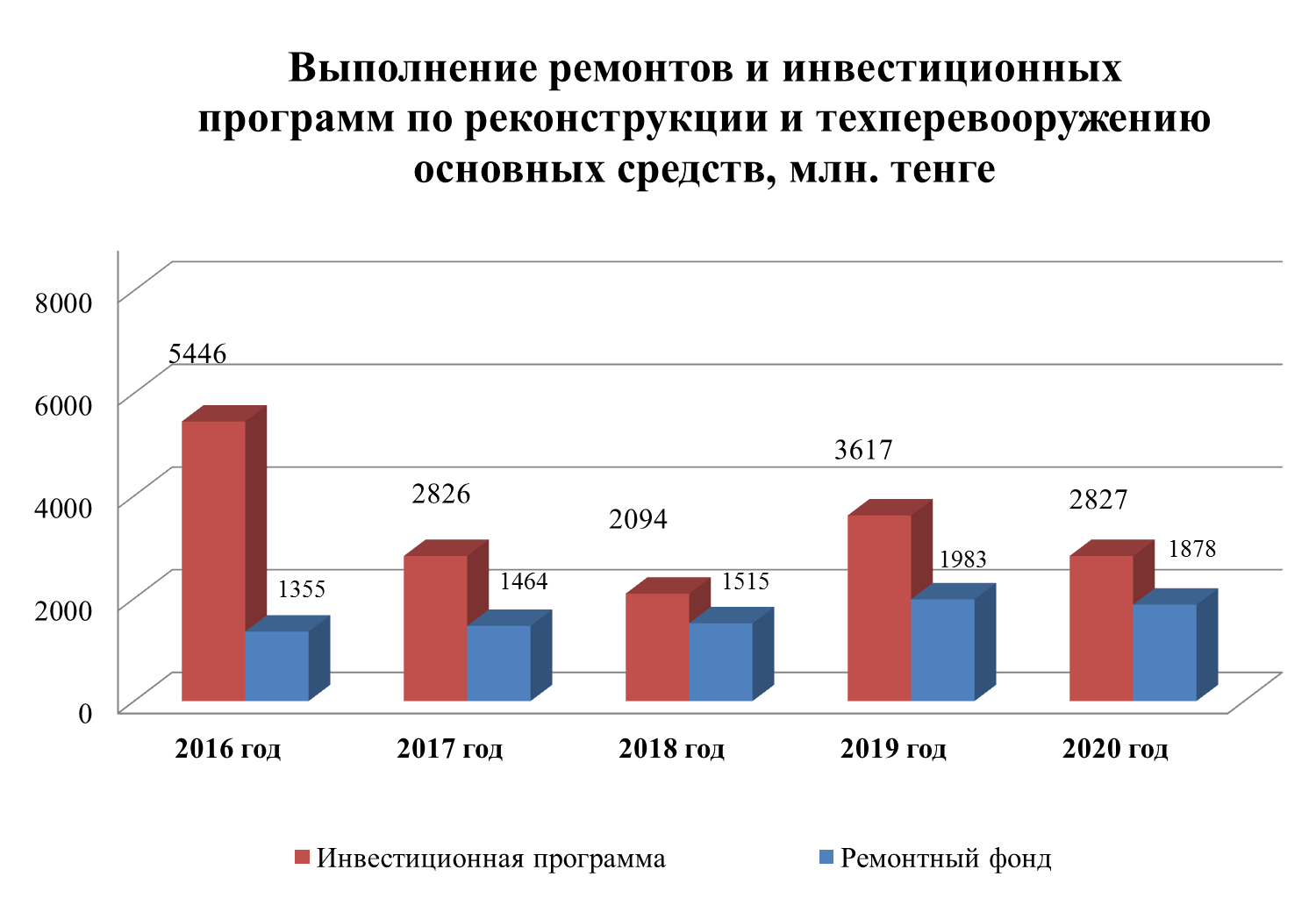 Основные статьи затрат в тарифной смете по предварительным данным 2020 года                                                                                                                                                       млн.тенгеЗатраты, предусмотренные тарифной сметой, на производство тепловой энергии в 2020 году составляют 3 615,714 млн. тенге. Согласно отчету по исполнению тарифной сметы за 2020 год фактические затраты на производство тепловой энергии составили 4 531,845 млн. тенге, что выше затрат, принятых в действующем тарифе на 916,131 млн. тенге или на 25,3%.Тарифный доход по итогам 2020 года составил 3 985,867 млн. тенге, что на 349,542 млн. тенге или на 8,1% ниже запланированного тарифного дохода. Неисполнение доходной части тарифной сметы обусловлено введением с 1 января по 31 мая 2020 года компенсирующего тарифа на основании приказа РГУ «ДКРЕМ МНЭ РК по СКО» № 50-ОД от 29 июля 2020 года, в размере 2 220,01 тенге/Гкал без НДС, с 1 июня по 31 июля 2020 года в размере 2 297,91 тенге/Гкал без НДС, что на 114,48 тенге\Гкал или на 5% меньше уровня предельного тарифа (2 334,49 тенге/Гкал без НДС) и тарифа утвержденного РГУ «ДКРЕМ МНЭ РК по СКО» с вводом в действие с 1 июня 2020 года (2412,39 тенге/Гкал без НДС).Затраты на производство составили 4 203,333 млн. тенге, что на 756,086 млн. тенге или на 21,9% выше расходов, предусмотренных тарифной сметой.Основными причинами отклонения фактических затрат, от планируемых является:- рост стоимости сырья, материалов, включая ГСМ;- увеличение расходов  на топливо за счет роста цены на мазут (рост  стоимости мазута на 34 832 тенге\т или на 80%, от учтенной в тарифной смете 43 484,15 тенге\т), увеличение расхода угля, связанное со снижением калорийности угля относительно плана на 50 ккал/кг, и мазута, связанное с увеличением количества растопок по причине остановки котлоагрегатов на ремонтно-техническое обслуживание и  аварийными остановками, а также с увеличением стоимости услуг оператора экспедитора по казахстанской железной дороге;- увеличение расходов на оплату труда производственного персонала в связи с ростом средней заработной платы превысили, показатели предусмотренные тарифной сметой, на 67,47 млн. тенге или на 34,4%. Повышение средней заработной платы производственного персонала необходимо во избежание массового оттока квалифицированных специалистов;- за счет освоение инвестиций фактическая сумма амортизационных отчислений увеличилась на 119,712 млн. тенге или на 21,6% от уровня затрат, предусмотренных тарифной сметой;- увеличение расходов по прочим затратам производственного характера на 100,154 млн. тенге или на 74,1% в основном за счет роста налоговых выплат за выбросы на 81,5 млн. тенге или в 2,5 раза, относительно затрат, предусмотренных тарифной сметой.Расходы периода составили 328,512 млн. тенге, что на 160,045 млн. тенге или на 95,0% выше расходов, предусмотренных тарифной сметой. Рост затрат по расходам периода обусловлен увеличением расходов на оплату труда административного и обслуживающего персонала на 86,979 млн. тенге в связи с ростом средней заработной платы, ростом налоговых платежей на 12,75 млн. тенге за счет роста ставок и МРП, прочих расходов на 60,303 млн. тенге за счет роста стоимости услуг. При этом по отдельным статьям затрат тарифной сметы сэкономлены средства до 5% от запланированного уровня, за счет сокращения расходов.Услуги РГП «Казводхоз» на 0,015 млн. тенге или на 3,3% сложилась экономия от запланированных средств, в связи с отстутствием производственной потребности в подкачке воды. Услуги по вывозу мусора на 0,13 млн. тенге или на 4,9% в связи с меньшим объёмом образовавшихся отходов.Услуги по аренде земельных участков на 0,434 млн. тенге или на 4,9% по причине расторжения договора по аренде земельного участка. Расходы на оплату услуг автотранспортных предприятий сокращены на 0,597 млн. тенге или на 4,9% в расходах периода, в затратах на производство по данной статье затрат перерасход средств на 3,124 млн. тенге или на 9,4%, за счет перераспределения затрат между производственными и административными расходами.Сокращение расходов  по подготовке административных кадров составило 0,019 млн. тенге или 4,2% от планируемых затрат, экономия связана с сокращением количества обучаемого персонала (ротация кадров).По итогам 2020 года от реализации регулируемой услуги получен отрицательный результат.План развития предприятия в 2021 году.В 2021 году предприятие планирует направить на ремонты, модернизацию и реконструкцию основных средств около 6 489, 74 млн. тенге, основными мероприятиями которых являются:- Реконструкция схемы выдачи тепловой мощности Петропавловской ТЭЦ-2;- Реконструкция топливоподачи;- Реконструкция котлоагрегата ст.№7 с заменой поверхностей нагрева;- Модернизация левой половины конденсатора 50КЦС-4 ТА ст.№2 с заменой латунной трубки и трубных досок;- Замена ПНД-2 турбоагрегата ст.№2, ПНД-5 турбоагрегата ст.№7;- Реконструкция котлоагрегатов ст.№1,3,4,5,6,7,9,10,11;- Капитальный ремонт железобетонной дымовой трубы №2 с заменой футеровки, приводящий к увеличению стоимости основных средств;- Разработка рабочего проекта "Строительство золоотвала №4 Петропавловской ТЭЦ-2 АО "СЕВКАЗЭНЕРГО";- Реконструкция вспомогательного оборудования котельного цеха;- Наращивание ограждающих дамб секции №3 золоотвала №2 (2 очередь);- Модернизация мостового крана;- Капитальный ремонт ж/д путей, приводящий к увеличению стоимости основных средств;- Реконструкция схемы приемки и подачи топлива со склада;- Реконструкция крана-перегружателя;- Установка дополнительного растопочного редукционно-охладительного устройства;- Модернизация ПТК АСУ ТП КА ст.№8 и ТА ст.№1- Модернизация электрооборудования (приобретение и монтаж электродвигателей);- Приобретение и монтаж трансформатора 2Т (ТДТНГ-63000/110);- Капитальный ремонт здания главного корпуса;- Разработка рабочего проекта на прокладку трубопровода хозяйственных нужд Ду630мм от НС по ул.Набережная до НС ПТЭЦ-2;- Очистка дна оз.Белое (Энергосберегающие мероприятия);- Устройство автоматизированной системы мониторинга эмиссий в окружающую среду ПТЭЦ-2 АО "СЕВКАЗЭНЕРГО" (дымовая труба №2);- Капитальные ремонты котлоагрегатов №4,5,7 и турбоагрегатов №1,4;- Текущие ремонты основного и вспомогательного оборудования.Выполнение мероприятий запланированных на 2021 год по ремонтам, реконструкции и модернизации основных средств, будет способствовать увеличению объема производства электрической и тепловой энергии, снижению рисков аварийности и исключения простоев, позволит увеличить надежность оборудования, сократить количество вредных выбросов в окружающую среду, повысит технический уровень производства.С 1 февраля  2021 года приказом РГУ «ДКРЕМ МНЭ РК по СКО» от 15 декабря 2020 года № 113 –ОД «О внесении изменений в приказ руководителя Департамента Комитета по регулированию естественных монополий Министерства национальной экономики Республики Казахстан по Северо-Казахстанской области от 24 ноября 2020 года № 92-ОД «Об утверждении тарифов и тарифной сметы на регулируемую услугу  по производству тепловой энергии акционерного общества  «СЕВКАЗЭНЕРГО» на период с 1 января 2021 по 31 декабря 2025 года» утвержден и введен в действие  тариф на регулируемую услугу в размере 2654 тенге/Гкал без учёта НДС.Планово-экономический отдел Отдел планирования и подготовки ремонтов Петропавловской ТЭЦ-2 АО «СЕВКАЗЭНЕРГО»,тел: 8 (7152) 52-02-68         8 (7152) 52-02«СЕВКАЗЭНЕРГО»Акционерлік қоғамы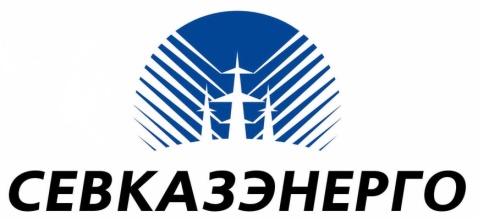 Акционерное общество«СЕВКАЗЭНЕРГО»№ п/пНаименование показателейЕдиница измеренияОтчет за 2020 год1Выработка электроэнергиимлн.кВтч3331,3622Отпуск теплоэнергии с коллекторовтыс.Гкал.1724,7463Собственные нуждымлн.кВтч383,3664Среднесписочная численность персоналачел.8585Доход от основной деятельностимлн.тенге31884,0686Затраты (себестоимость, расходы периода)млн.тенге26405,47Фин.результат от основной деятельности (по предварительным данным)млн.тенге593,8308Фин.результат от реализации тепловой энергиимлн.тенге-1065,510№ п/пНаименование показателейПредусмотрено 
в утвержденной тарифной сметеФактически сложившиеся показатели  тарифной сметыОтклонениеОтклонениеУдель ный вес факти ческих затрат№ п/пНаименование показателейПредусмотрено 
в утвержденной тарифной сметеФактически сложившиеся показатели  тарифной сметы(+/-)%Удель ный вес факти ческих затратIЗатраты на производство товаров и предоставление услуг (работ) -всего 3 447, 2474 203, 333756,08621,992,8в том числе 1Материальные затраты, всего, в т.ч.2 284,7422 725,843441,10119,360,11.1Сырье и материалы, включая ГСМ40,87647,7496,87316,81,11.2Топливо2 242, 8552 664,512421, 65718,858,81.3Энергия1,01113,58312,5721 243,90,32Расходы на оплату труда производственного персонала 195,890263,36067,4734,45,83Амортизация 553,102672,814119, 71221,614,84Ремонт278,273305,92227,6499,96,85Прочие затраты производственного характера 135,240235,394100,15474,15,25.1в т.ч плата за выбросы52,860134,34081,480154,13,0IIРасходы периода- всего 168,467328,512160,04595,07,2в том числе 6Расходы на оплату труда административного и обслуживающего персонала66,425153.40486.979130.93,47Налоговые платежи33,36546,11512,75038,21,08Прочие расходы68,676128.97960.30387.82.88.1в т.ч. амортизация15,67630,31714,64193,40,7III Всего затрат на предоставление услуг3 615,7144 531,845916,13125,3100,0